KLASA: 007-05/24-02/ 3URBROJ:2182-47-24- 3 Šibenik,  13. ožujka 2024. Zaključci sa s dvadeset i  pete sjednice (25.) sjednice Školskog odbora Medicinske škole, održane dana 13. ožujka 2024. (srijeda ) u 19.15.  sati, u čitaonici Škole. Zaključak/Odluka o donošenju Pravilnika o radu Medicinske školeZaključak / Odluka o donošenju Pravilnika o provedbi postupka jednostavne nabave Zaključak / Odluka o donošenju Pravilnika 	o vlastitim prihodima, donacijama i sredstvima posebne namjene	Zaključak/odluka o donošenju prijedloga Statuta Medicinske škole Zaključak/ Odluka o davanju prethodne suglasnosti za zasnivanje radnog odnosa i usklađivanje Ugovora o radu sukladno Zakonu o plaćama u državnoj službi i javnim službama Zaključak / Odluka o oslobađanju učenika povećanih troškova obrazovanja 								Predsjednica Školskog odbora:  								Vanja Letica, dr. med. MEDICINSKA ŠKOLAŠIBENIK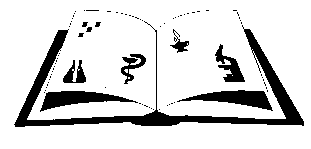 Matični broj: 3875865 OIB: 42369583179Ante Šupuka 29 (p.p. 75), 22000 Šibenik  Centrala: 022/331-253; 312-550 Fax: 022/331-024ŠIFRA ŠKOLE U MINISTARSTVU: 15-081-504e-mail: ured@ss-medicinska-si.skole.hrweb: http//ss-medicinska-si.skole.hr